附件3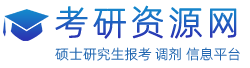 《学业研修规划报告》模板注：1.本表仅供参考，各学科专业培养目标的不同，表格内容有所差异，请在各学院复试细则文件中确认。2.报告字数一般800-1000字，页数不限，正反面打印。学科、 专业方向   领域类 型（ ）一志愿    （ ）调剂个人基本信息姓名，性别，年龄，民族，学习经历（及）工作经历等姓名，性别，年龄，民族，学习经历（及）工作经历等姓名，性别，年龄，民族，学习经历（及）工作经历等职业发展目标未来期望从事的行业领域及相应工作性质内容未来期望从事的行业领域及相应工作性质内容未来期望从事的行业领域及相应工作性质内容读研目标介绍自己研究生阶段希望达成的目标介绍自己研究生阶段希望达成的目标介绍自己研究生阶段希望达成的目标科研基础介绍本科参与的研究项目或毕业论文开展情况及个人收获体会介绍本科参与的研究项目或毕业论文开展情况及个人收获体会介绍本科参与的研究项目或毕业论文开展情况及个人收获体会科研设想介绍自己对选读学科专业所支撑的行业领域发展现状的认识和了解情况介绍自己对选读学科专业所支撑的行业领域发展现状的认识和了解情况介绍自己对选读学科专业所支撑的行业领域发展现状的认识和了解情况科研设想介绍未来自己在科研选题的意向领域、理由及初步规划介绍未来自己在科研选题的意向领域、理由及初步规划介绍未来自己在科研选题的意向领域、理由及初步规划科研设想未来预期取得哪些科研成果未来预期取得哪些科研成果未来预期取得哪些科研成果个人诚信承诺我保证报告所述内容真实，愿意在导师指导下实现预期目标，取得预期成果。                            申请人签字：                                                                                年      月      日我保证报告所述内容真实，愿意在导师指导下实现预期目标，取得预期成果。                            申请人签字：                                                                                年      月      日我保证报告所述内容真实，愿意在导师指导下实现预期目标，取得预期成果。                            申请人签字：                                                                                年      月      日